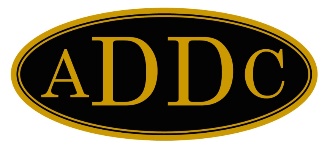 February, 2021And it’s February. Just like that we are entering our second month of a whole new year. I truly hope your 2021 is looking brighter compared to 2020. I see some clubs are still meeting through a virtual setting while others have decided to meet in person. I commend all for pressing forward and keeping the spirit of Desk and Derrick alive.If you know me you know I am not much of a “theme” person. I could rack my brain over coming up with the profound but I believe we will just stick with Celebrate Life.  It’s a no brainer at this point, lol. I want to celebrate your life and especially I want us to celebrate the life of those that we have lost. I want to celebrate how we as an organization and as an industry continue to celebrate life. Moving forward is what we know! I have been informed by the North Harris Montgomery Counties club that they have voted unanimously to NOT host an in person Region Meeting. The Region Meeting was to be held outside of the Greater Houston area in Katy, Texas. Our dates are currently set for April 21, 2021 to April 24, 2021. We will be working diligently to create a virtual meeting and will keep you upraised of scheduling for this meeting. There was much disappointment in the year 2020 and some of that same disappointment will continue to trickle into 2021.  But very soon we will be looking over our shoulder and snubbing our noses to this horrible pandemic. MEMBERS…Bobbie Trust of Red River Desk and Derrick has volunteered to be Chairman of 2022 Region Direction Nominating Committee. Be sure and answer the phone when she calls!The deadline for submitting proposed amendments to the ADDC Bylaws is February 19th. Please email me and Judi Adams, Chairman with any questions you may have. This is about you and what you want for this organization!I am hoping at this point all 2020 members have sent in their 2021 renewal forms. We hear numbers for clubs and are either saddened or amazed. Renewing is not about numbers. Whether we are 1000 or 10 we share in the same purpose. The more to share in that purpose the better. You will make us better than we would be without you!Thank you for reading my words. I could use all your support. Email me and tell me what I can do to represent you.Margie Steed2021 Southeast Region Director“If there ever comes a day when we can’t be together, keep me in your heart, I’ll stay there forever.” Winnie the Pooh